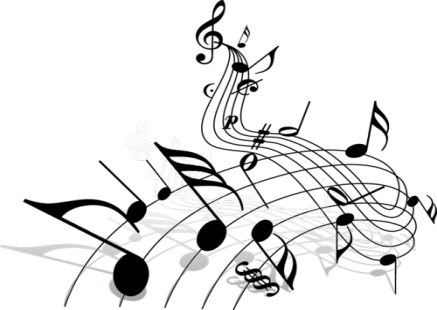 Межмуниципальный конкурс юных музыкантов«Беглые пальчики»16-30 ноября 2020 годаРостов, Ярославская областьСостав жюри Номинация «Фортепиано»Председатель жюри: Николаева-Солдатенкова Татьяна Борисовна, лауреат международных конкурсов, кандидат педагогических наук, преподаватель Московской государственной консерватории им. П.И. Чайковского, преподаватель МГИМ им. А.Г. Шнитке. Члены жюри: Каширина Екатерина Станиславовна, председатель ПЦК «Фортепиано» ГПОУ ЯО «Ярославское музыкальное училище (колледж) им. Л.В. Собинова».Пушкина Наталья Александровна, преподаватель ГПОУ ЯО «Ярославское музыкальное училище (колледж) им. Л.В. Собинова».Номинация «Баян, аккордеон»:Председатель жюри: Тимофеев Аркадий Николаевич, дипломант международного конкурса, художественный руководитель ансамбля народных инструментов «Русский стиль» Государственной филармонии Костромской области, преподаватель ФГБОУ ВО «Костромской государственный университет им. Н.А. Некрасова», ОГБПОУ «Костромской областной музыкальный колледж».Члены жюри: Черепанов Андрей Владимирович, лауреат международных конкурсов, лауреат премии им. Л.В. Собинова, преподаватель ГПОУ ЯО «Ярославское музыкальное училище (колледж) им. Л.В. Собинова». Шевченко Игорь Макарович, лауреат Всероссийского конкурса, художественный руководитель и дирижер ОРНИ Ростовского муниципального района, артист Ярославского муниципального ОРНИ «Струны Руси».ФортепианоМладшая группа – 7–9 лет Жмудская Полина, 7 летГПОУ ЯО ДМШ при ЯМУ (колледж) им. Л.В. СобиноваПреподаватель: Каширина Екатерина СтаниславовнаА. Лешгорн. Этюд  соч. 65 № 40 ре минорВ.А. Моцарт. Вариации До мажор.Дратинская Дарья, 8 летМОУ ДО ДШИ г. Переславль-Залесский Преподаватель: Динекина Ольга НиколаевнаА. Лемуан. Этюд № 10 ля минорЛ. Шитте. Этюд До мажорЗимина Мария, 8 летМУДО «ДШИ «Канцона»Преподаватель: Юзова Татьяна СергеевнаА. Лемуан. Этюд № 10 ля минорС. Майкапар. «Маленький командир»Потапова Елена, 8 летМБУДО «ДШИ п. Борисоглебский»Преподаватель: Дорофеичева Ольга АльбертовнаА. Лешгорн. Этюд  соч. 65 № 40 ре минорС. Майкапар. «Вальс»Комиссаров Даниил, 8 летМОУДО «ДМШ п. Пречистое»Преподаватель: Зубова Светлана ВалерьевнаА. Лешгорн. Этюд  соч. 65 № 40 ре минорВ. Гиллок. «Жонглёр»Соколов Хондамир,  8 летМБУ ДО ДМШ УМРПреподаватель: Холмовская Лариса ВладимировнаА. Лешгорн. Этюд  соч. 65 № 40 ре минорЛ. Шитте. «Танец гномов»Мареева Глафира, 8 лет
МАУДО «ДШИ № 1» г. ЯрославльПреподаватель: Толстопятенко Елена ВикторовнаА. Лешгорн. Этюд соч. 65 № 40 ре минорВ. Гиллок. «Стрекоза»Габриелян Карина, 8 лет
МАУДО «ДШИ № 1» г. ЯрославльПреподаватель: Малыгина Надежда Викторовна (Заслуженный работник культуры РФ) А. Лешгорн. Этюд соч. 65 № 40 ре минорТ. Лак. «Охота»Толканева Полина, 8 летМБУДО «ДШИ им. В.Н. Городовской»Преподаватель: Бредихина Ирина МихайловнаА. Лешгорн. Этюд соч. 65 № 40 ре минорЛ. Моцарт. «Волынка»Шмагина Юлия, 8 летМОУДО «ДШИ с. Брейтово»Преподаватель: Стрижова Анна АлексеевнаА. Лешгорн. Этюд соч. 65 № 40 ре минорК. Черни-Г. Гермер. Этюд № 11Крюкова Жасмина, 8 летМУДО «ДШИ им. Н.Н. Алмазова» г. ЯрославляПреподаватель: Широкова Елена АлексеевнаА. Лемуан. Этюд № 10 ля минорН. Бургмюллер. «Простодушие»Колесников Амвросий, 9 летМБУДО «Мышкинская музыкальная школа»Преподаватель: Наумова Ирина ГеннадьевнаА. Лешгорн. Этюд  соч. 65 № 40 ре минорИ. Бургмюллер. «Кавалькада»Хрипков Александр, 9 летМАУДО «ДШИ им. Л.В. Собинова» г. ЯрославляПреподаватель: Лумми Елена ВикторовнаА. Лемуан. Этюд № 10 ля минорП. Чайковский. «Неаполитанская песенка» из цикла «Детский альбом»Шагута Анастасия, 9 летМАУДО «ДШИ им. Л.В. Собинова» г. ЯрославляПреподаватель: Лумми Елена ВикторовнаА. Лешгорн. Этюд  соч. 65 № 40 ре минорП. Чайковский. «Новая кукла» из цикла «Детский Альбом»Муллина Кира, 9 летМБУ ДО г. Рыбинска «ДМШ № 1 им. П.И. Чайковского»,Преподаватель: Тихомирова Марина ДавыдовнаК. Лешгорн. Этюд соч 65 № 40, ре  минорК. Лешгорн. Этюд  соч.66 № 7, Ля мажорСергеева Юлия, 9 летМБУДО «ДШИ им. В.Н. Городовской»Преподаватель: Пугачева Любовь СергеевнаА. Лешгорн. Этюд  соч. 65 № 40 ре минорШитте. «Скерцо»Лапина Татьяна, 9 летМБУДО «ДШИ им. В.Н. Городовской»Преподаватель: Богданова Надежда ВасильевнаА. Лешгорн. Этюд  соч. 65 № 40 ре минорВ. Гиллок. «Колибри»Романова Карина, 9 летМОУ ДО «ДШИ» (г. Тутаев)Преподаватель: Маргенштейн Златислава ЮрьевнаА. Лешгорн. Этюд  соч. 65 № 40 ре минорЭ.Григ. «Кобальд»Задорожняк Иоанн, 9 летМБУДО «ДШИ им. В.Н. Городовской»Преподаватель: Пугачева Любовь СергеевнаА. Лешгорн. Этюд  соч. 65 № 40 ре минорГеллер. «Тарантелла»Гребенщикова София, 9 летМУДО «ДШИ им. Дм. Когана» г. ЯрославляПреподаватель: Баженова Евгения АлексеевнаА. Лешгорн. Этюд  соч. 65 № 40 ре минорП. Чайковский. «Баба Яга» из цикла «Детский альбом»Орлов Владимир, 9 лет
МАУДО «ДШИ № 1» г. ЯрославльПреподаватель: Черепанова Эльвира АльбертовнаА. Лешгорн. Этюд  соч. 65 № 40 ре минорВ. Селиванов. «Шуточка»Зимин Леонид, 9 летМУДО «ДШИ им. М.А. Балакирева»Преподаватель: Карпычева Елена ВячеславовнаА. Лешгорн. Этюд  соч. 65 № 40 ре минорК. Черни-Г.Гермер. Этюд соч. 139 № 42 Ре мажорМагай Виктор, 9 летМУДО «ДШИ им. Н.Н. Алмазова» г. ЯрославляПреподаватель: Широкова Елена АлексеевнаА. Лешгорн. Этюд  соч. 65 № 40 ре минорИ. Беркович. «Вариации на тему Паганини».Пищулина Алеся, 7 летМБУ ДО г. Рыбинска «ДМШ № 1 им. П.И. Чайковского»Преподаватель: Львова Анна КонстантиновнаК. Лешгорн. Этюд соч 65 № 40, ре минорК. Лешгорн. Этюд соч.65 № 5Соловьёва Евдокия, 9 летМУ ДО ДШИ им. Е.М. Стомпелева г. ЯрославляПреподаватель: Халикова Ирина РафагатовнаК. Лешгорн. Этюд соч 65 № 40, ре минорИ. Бургмюллер. «Простодушие»Средняя группа (10-12 лет) Гарипова Зоя, 10 летМОУ ДО ДШИ г. Переславль-Залесский Преподаватель: Сандина Анна ВасильевнаА. Лешгорн. Этюд соч. 65 № 9 Соль мажорС. Майкапар. «Токкатина» Артеменкова Виктория, 10 летМАУ ДО «ДШИ № 1» г. ЯрославляПреподаватель: Широкова Александра ЕвгеньевнаА. Лешгорн. Этюд соч. 65 № 9 Соль мажорР. Шуман. «Дед Мороз» из цикла «Альбом для юношества»Хворостяная Арина, 10 летМУДО «ДШИ им. М.А. Балакирева» г. ЯрославляПреподаватель: Денисова Влада АлександровнаА. Лешгорн. Этюд соч. 65 № 9 Соль мажорА. Наседкин. «Шутка»Жмудский Дмитрий, 10 летГПОУ ЯО ДМШ при ЯМУ (колледж) им. Л.В. СобиноваПреподаватель: Каширина Екатерина СтаниславовнаА. Лешгорн. Этюд соч. 65 № 9 Соль мажорК. Лавалле. Концертный этюд «Бабочка»Колосова Ксения, 10 лет МБУ ДО ДМШ УМРПреподаватель: Полиенко Антонина ПетровнаА. Лешгорн. Этюд соч. 65 № 9 Соль мажорА. Наседкин. «Шутка» из цикла «Детский альбом».Багимова Мария, 10 летМАУДО «ДШИ им. Л.В. Собинова» г. ЯрославляПреподаватель: Багимова Евгения БяшимовнаА. Лешгорн. Этюд соч. 65 № 9 Соль мажорД. Нурыев. «Порыв»Еремина Юлия, 10 летМОУ ДО ДШИ г. Переславль-Залесский Преподаватель: Чудакова Валентина БорисовнаА. Лешгорн. Этюд соч 66 № 15 соль минорА. Наседкин. «Зимний вечер. Вьюга»Груздев Николай, 10 летГПОУ ЯО ДМШ при ЯМУ (колледж) им. Л.В. СобиноваПреподаватель: Баженов Алексей Сергеевич (заслуженный работник культуры РФ)А. Лешгорн. Этюд соч 66 № 15 соль минорА. Даргомыжский «Пылкость и хладнокровие»Бровкина Дэниель Стефания, 10 летМОУ ДО «Некоузская ДМШ»Преподаватель: Голубева Наталья БорисовнаА. Лешгорн. Этюд  соч. 65 № 40 ре минорК. Черни. Этюд соч. 299 № 2 До мажорЖуравлева Кира, 10 лет МУДО «ДШИ № 5» г. ЯрославляПреподаватель: Петрова Любовь БорисовнаА. Лешгорн  Этюд соч. 65 № 9 Соль мажорЛ. Фучаджи  «Веселые хроматизмы»Козырев Сергей, 10 летМБУ ДО г. Рыбинска «ДМШ № 1 им. П.И. Чайковского»,Преподаватель: Давыдова Наталья АлексеевнаК. Лешгорн. Этюд соч 65 № 9, Соль мажорЭ. Григ. «Кобольд»Седова Мария, 10 летМБУ ДО г. Рыбинска «ДМШ № 1 им. П.И. Чайковского»,Преподаватель: Давыдова Наталья АлексеевнаК. Лешгорн. соч 65, Этюд № 9, Соль мажорЭ.Григ. «Танец из Йольстера»Лялина Кристина, 11 летМБУДО «Мышкинская музыкальная школа»Преподаватель: Наумова Ирина ГеннадьевнаА. Лешгорн.  Этюд соч. 65 № 9 Соль мажорС. Раков. «Скерцино»Копытова Людмила, 11 летМАУДО «ДШИ им. Л.В. Собинова» г. ЯрославляПреподаватель: Рогачёва Александра МихайловнаА. Лешгорн. Этюд соч. 65 № 9 Соль мажорК. Черни. Этюд соч 299 № 3Осин Ростислав, 11 лет МБУ ДО ДШИ Гаврилов-Ямского МРПреподаватель: Праздникова Елена ВладимировнаА. Лешгорн. Этюд соч. 65 № 9 Соль мажорС. Майкапар. «Бурный поток»Ушакова Полина, 11 летМУ ДО Некрасовская ДМШ им. В.И. КасторскогоПреподаватель: Белякова Светлана ВладимировнаА. Лешгор Этюд соч. 65 № 9 Соль мажорК. Черни. Этюд соч. 299 До мажорШатаева Мария, 11 летМБУ ДО г. Рыбинска «ДМШ № 1 им. П.И. Чайковского»Преподаватель: Давыдова Наталья АлексеевнаК. Лешгорн, соч 65, Этюд № 9, Соль мажорК. Черни. Этюд соч. 299 № 11Батершина Ева, 11 летМУДО ДШИ им. Е.М. СтомпелеваПреподаватель: Лесакова Наталья ИвановнаА. Лешгорн. Этюд соч. 65 № 9 Соль мажорК. Черни – Г. Гермер. «Избранные этюды» 2 тетр. № 5Комарова Наталия, 11 летМБУДО «ДМШ Большесельского МР»Преподаватель: Баринкова Инна АлександровнаА. Лешгорн. Этюд соч 66 № 15 соль минорГ. Беренс. Этюд соч. 88 № 15Абрамова Валерия, 12 летМБУДО «ДШИ им. В.Н. Городовской»Преподаватель: Меньшова Светлана ЮрьевнаА. Лешгорн. Этюд соч 66 № 15 соль минорД. Шостакович. «Весенний вальс»Горская Елизавета, 12 летМБУ ДО г. Рыбинска «ДШИ № 6»Преподаватель: Норская Светлана АнатольевнаА. Лешгорн. Этюд соч. 65 № 9 Соль мажор А. Колтунова. «Пляс Бабы Яги»Тупицын Алексей, 12 летМБУ ДО г. Рыбинска «ДМШ № 3»Преподаватель: Буткина Татьяна БорисовнаА. Лешгорн. Этюд соч. 65 № 9 Соль мажор К. Черни. Этюд соч. 299 № 21 до минорСоловьева Алиса, 12 летМБУДО «ДШИ им. В.Н. Городовской»Преподаватель: Пугачева Любовь СергеевнаА. Лешгорн. Этюд соч 66 № 15 соль минорА. Аренский. Этюд си минорИванов Александр, 12 летМБУ ДО ДМШ УМРПреподаватель: Холмовская Лариса ВладимировнаА. Лешгорн. Этюд соч. 65 № 9 Соль мажорМ. Шмитц. «Джазовый Парнас». т. 2. Этюд № 91 до минорСогласнова Алена, 12 летМБУДО «ДШИ им. В.Н. Городовской»Преподаватель: Меньшова Светлана ЮрьевнаА. Лешгорн. Этюд соч 65 № 9 Соль мажорБертини. Этюд соч. 29 № 8 Соль мажорСтаршая группа13-15 лет Павлова Мария, 13 лет  МУДО «ДШИ им. Н.Н. Алмазова» г. ЯрославляПреподаватель: Евтихова Светлана АльбертовнаК. Черни. Этюд соч. 299 № 24 Ре мажорК. Черни. Этюд соч. 740 № 3Янченко Семен, 13 летМУДО ДШИ №3 г. ЯрославльПреподаватель: Денисевич Вера ГригорьевнаК. Черни. Этюд соч. 299 № 33 Ми мажорФ. Бургмюллер. «Марш»Цецхладзе Николай, 13 летМОУ ДО ДШИ г. Переславль-Залесский Преподаватель: Гаврилова Елена ВячеславовнаК. Черни. Школа беглости соч. 299 Этюд № 24. А. Наседкин. «Зимний вечер» из цикла «Детский альбом»Киселёв Дамир, 13 летГПОУ ЯО ДМШ при ЯМУ (колледж) им. Л.В. СобиноваПреподаватель: Баженов Алексей Сергеевич (заслуженный работник культуры РФ)К. Черни. Этюд соч. 299 № 24 Ре мажорС. Прокофьев. «Меркуцио» из балета «Ромео и Джульетта»Малхасян Милена, 13 летМОУДО «ДШИ с. Брейтово»Преподаватель: Суворова Ольга АлександровнаК. Черни. Этюд соч. 299 № 24 Ре мажорА. Лешгорн. Этюд  соч. 65 № 40 ре минорКузянова Дарья, 14 летМУДО ДШИ №3 г. ЯрославльПреподаватель: Денисевич Вера ГригорьевнаК. Черни. Этюд соч 299 № 33 Ми мажорН. Сильванский. «Метелица»Ветрова Софья, 14 летМАУДО «ДШИ им. Л.В. Собинова» г. ЯрославляПреподаватель: Гаева Эльвира АнатольевнаК. Черни. Этюд соч. 299 № 24 Ре мажорК. Черни. Этюд соч. 740 № 24Золотайкина Анна, 15 летМБУДО «ДШИ им. В.Н. Городовской»Преподаватель: Пугачева Любовь СергеевнаК. Черни. Этюд ор. 299 № 24 Ре мажорВ. Гиллок. «Вальс-этюд» Соль мажорЕрмаков Иван, 15 летМУДО «ДШИ им. Дм. Когана» г. ЯрославляПреподаватель: Казанцева Мария ДмитриевнаК. Черни. Этюд соч 299 № 33 Ми мажорИ.С. Бах. ХТК II том, Прелюдия и фуга Соль мажорБаян (аккордеон)Младшая группа – 7–9 лет Богомолов Дмитрий, 8 летМБУ ДО г. Рыбинска «ДШИ № 3»Преподаватель: Палехова Ольга ЛеонидовнаГ. Вольфат. Этюд № 3 До мажорД. Самойлов. ЭтюдЛобашов Константин, 8 летМОУДО ДШИ с. БрейтовоПреподаватель: Суворова Ольга АлександровнаГ. Вольфат. Этюд № 3 До мажорВ. Саевский. ЭтюдСтрижова Валерия, 8 летМОУДО ДШИ с. БрейтовоПреподаватель: Суворова Ольга АлександровнаГ. Вольфат. Этюд № 3 До мажорА. Доренский. ЭтюдТелицын Алексей, 9 летМБУ ДО ДМШ УМРПреподаватель: Арсеньев Александр НиколаевичВ. Иванов. Этюд № 2 До мажорА. Доренский. Этюд-токкатаКувалдин Михаил, 9 летМБУ ДО г. Рыбинска «ДШИ № 3»Преподаватель: Палехова Ольга ЛеонидовнаГ. Вольфат. Этюд № 3 До мажорЮ. Гаврилов. «Колобок» Крестников Михаил, 9 летМБУДО «ДШИ п. Борисоглебский»Преподаватель: Шевченко Юлия СергеевнаГ. Вольфат. Этюд № 3 До мажор РНП «Как под горкой, под горой» обр. А. СудариковаКурбанов Муса, 9 летМБУДО «ДШИ им. В.Н. Городовской»Преподаватель: Опарина Галина ПавловнаВ. Иванов Этюд № 2 До мажорА. Коробейников. «Веселый колобок»Средняя группа: 10 – 12 лет Лоскутов Тимур, 10 летМАУДО ДШИ им. Л.В. Собинова г. ЯрославляПреподаватель: Лёзова Елена ИвановнаК. Черни. Этюд Соль мажорЮ. Гаврилов. «Белка в колесе»Леонтьев Михаил, 10 летМУДО «ДШИ им. Н.Н. Алмазова» г. ЯрославляПреподаватель: Соболев Александр ФедоровичК. Черни. Этюд Соль мажорВ. Баканов. «Как пчелка»Евграфова Юлия, 11 летМБУДО «Мышкинская музыкальная школа»Преподаватель: Тихомиров Юрий ЕвгеньевичА. Зубарев. Этюд До мажорЛ. Малиновский. «Веселый музыкант» из цикла «Детская сюита № 1»Васьянов Денис, 11 летМОУ ДО ДШИ г. Переславля-ЗалесскийПреподаватель: Майорова Римма ИвановнаК. Черни. Этюд Соль мажорЮ. Николаев. Этюд № 15 ми минорСоколов Максим, 11 летМБУ ДО г. Рыбинска «ДМШ №3»Преподаватель: Палехова Ольга ЛеонидовнаА. Зубарев. Этюд До мажорРНТ «Яблочко» обр. А. ОсколковаТрошин Макар, 11 лет МБУ ДО ДШИ Гаврилов-Ямского МРПреподаватель: Мартьянов Юрий ВладимировичК. Черни. Этюд Соль мажорВ. Корчевой. «Маленький виртуоз»Кукушкин Иван, 12 летМОУ ДО ДШИ г. Переславля-ЗалесскийПреподаватель: Майорова Римма ИвановнаА. Зубарев. Этюд До мажор Л. Шитте. Этюд № 35 Ми-бемоль мажорВоеводин Евгений, 12 летМОУ ДО «ДШИ» г. ТутаевПреподаватель: Алексюк Юлия ВладимировнаК. Черни. Этюд Соль мажорА. Цыганков. «Тустеп» обр. Е. МуравьевойСтаршая группа 13 – 15 (16) лет Сиянов Юрий, 13 летМОУ ДО ДШИ г. Переславль-ЗалесскийПреподаватель: Майорова Римма ИвановнаА. Денисов. Этюд № 27 До мажорЮ. Николаев. Этюд № 16 ми минорБорзова Татьяна, 16 летМОУДО ДШИ с. БрейтовоПреподаватель: Суворова Ольга АлександровнаА. Денисов. Этюд № 27 До мажорЮ. Гаврилов. «Белка в колесе»Крупин Степан, 13 лет МБУ ДО ДШИ Гаврилов-Ямского МРПреподаватель: Мартьянов Юрий ВладимировичА. Денисов. ЭтюдРНП «Проводы» обр. А. КиселенкоБуданов Максим, 13 летМУДО «ДШИ № 5» г. ЯрославляПреподаватель: Самойлова Раиса КонстантиновнаК. Черни. Этюд До мажор.А. Доренский. «Страдания»Николаев Кирилл, 14 летМБУ ДО ДМШ УРМПреподаватель: Арсеньев Александр НиколаевичА. Денисов. Этюд № 27 До мажорА. Доренский. Этюд.Герасимов Максим, 14 летМБУ ДО ДМШ УМРПреподаватель: Арсеньев Александр НиколаевичМ. Шмитц. Этюд № 58 До мажор А. Доренский. Этюд.Якубов Тимур, 13 летМОУ ДО «ДШИ» г. ТутаевПреподаватель: Чернышов Михаил ИвановичА. Денисов. ЭтюдРНП «Во лесочке» обр. ШендереваРоднов Даниил, 13 летМУ ДО Некрасовская ДМШ им. В.И. КасторскогоПреподаватель: Малышева Надежда ГурьевнаА. Денисов. Этюд № 27 До мажорХолминов. Этюд ля минорКуропаткин Кирилл, 15 летМБУДО «ДШИ им. В.Н. Городовской»Преподаватель: Опарин Александр НиколаевичМ. Шмитц. Этюд № 58 До мажорП. Пиццигони. Вальс – мюзетт «Свет и тени»Швыров Николай, 15 летМУДО «ДШИ им. Дм. Когана» г. ЯрославляПреподаватель: Черепанов Андрей ВладимировичА. Денисов. Этюд № 27 До мажорЖ. Коломбо – Т. Мурено. «Индифференс»